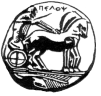 ΕΛΛΗΝΙΚΗ ΔΗΜΟΚΡΑΤΙΑΠΑΝΕΠΙΣΤΗΜΙΟ ΠΕΛΟΠΟΝΝΗΣΟΥ                                                                   ΝΑΥΠΛΙΟ   16/03/2020ΣΧΟΛΗ ΚΑΛΩΝ ΤΕΧΝΩΝ                                                       ΤΜΗΜΑ ΘΕΑΤΡΙΚΩΝ ΣΠΟΥΔΩΝ                                                                              ΤΗΛ:2752096131 FAX:2752096128                                                        e-mail: ts-secretary@uop.gr Α Ν Α Κ Ο Ι Ν Ω Σ Η ΔΗΛΩΣΕΙΣ  ΜΑΘΗΜΑΤΩΝ ΕΑΡΙΝΟΥ  ΕΞΑΜΗΝΟΥ  ΑΚΑΔ. ΕΤΟΥΣ 2019-20Οι προπτυχιακοί φοιτητές όλων των ετών πρέπει να πραγματοποιήσουν τη δήλωση μαθημάτων στο διάστημα από 17/03/2020  έως  & 31/03/2020, αναλυτικά ως κάτωθι:Οι εισακτέοι των ακαδημαϊκών  ετών 2011-12 , 2012-13 , 2013-14 ,2014-15 , 2015-16, 2016-17, 2017-18,& 2018-19 & 2019-20 θα πραγματοποιήσουν ηλεκτρονικά τη δήλωση των μαθημάτων μέσω του συνδέσμου https://e-secretary.uop.gr/unistudentΓια την πρόσβαση στην υπηρεσία οι φοιτητές χρησιμοποιούν τους κωδικούς πρόσβασης στις ηλεκτρονικές υπηρεσίες του Πανεπιστημίου Πελοποννήσου που έχουν παραλάβει από τη Γραμματεία και με την επισήμανση ότι πέραν της 31ης Μαρτίου 2020 το σύστημα θα κλειδώνει και δεν θα μπορεί κανείς να υποβάλει  δήλωση εκ των υστέρων.  Για τους εισακτέους  των ακαδημαϊκών  ετών 2003-4 έως και 2010-11, η δήλωση μαθημάτων θα πραγματοποιηθεί το ίδιο ανωτέρω διάστημα μόνο ηλεκτρονικά  και όχι σε έντυπη μορφή, είτε στο e-mail:agapost@uop.gr, είτε στο ts-secretary@uop.gr. Οι φόρμες των δηλώσεων μαθημάτων θα είναι αναρτημένες στην ιστοσελίδα του Τμήματος από το πρωί της  Τρίτης  17/03/2020.ΥΠΕΝΘΥΜΙΖΕΤΑΙ ΟΤΙ:Οι φοιτητες του 3ου έτους για να πραγματοποιήσουν τη δήλωσή τους θα πρέπει πρώτα να επιλέξουν κατεύθυνση, διαφορετικά το σύστημα δεν τους επιτρέπει την  είσοδο . Όσοι φοιτητές δεν πραγματοποιήσουν δήλωση μαθημάτων ή κάνουν ελλιπή  δήλωση δεν θα μπορέσουν να συμμετέχουν στην εξεταστική του εαρινού εξαμήνου και της  επαναληπτικής Σεπτεμβρίου.Καμία δήλωση δεν θα γίνει δεκτή μετά τη λήξη των καθορισμένων ημερομηνιών.                        Βλέπε αναλυτικές οδηγίες παρακάτω: ΣΥΝΟΠΤΙΚΗ ΕΠΙΣΚΟΠΗΣΗ ΠΡΟΓΡΑΜΜΑΤΟΣ ΣΠΟΥΔΩΝ EAΡΙΝΟ ΕΞΑΜΗΝΟ 2019-20Τα μαθήματα διακρίνονται σε:ΥΠΟΧΡΕΩΤΙΚΑ (Α΄ και Β΄ έτος)ΕΠΙΛΟΓΗΣ ΚΑΤΕΥΘΥΝΣΗΣΕΛΕΥΘΕΡΗΣ ΕΠΙΛΟΓΗΣΓια την ολοκλήρωση των σπουδών απαιτείται:Α) Λήψη είκοσι οκτώ (28) υποχρεωτικών μαθημάτωνΒ) Λήψη έξι (8) μαθημάτων επιλογής κατεύθυνσης Γ) Λήψη Δεκαέξι (16) μαθημάτων ελεύθερης επιλογής: Εάν ο φοιτητής αναλάβει την εκπόνηση πτυχιακής εργασίας, ο αριθμός των μαθημάτων ελεύθερης επιλογής για τη λήψη πτυχίου ορίζεται στα δεκατέσσαρα (12). Δ) Υποχρεωτική ολοκλήρωση Έργου Πρακτικής Άσκησης  (για φοιτητές από το Ε΄ εξάμηνο φοίτησης) 1ο & 2ο  ΈΤΟΣΑ) Οι φοιτητές (1ου και 2ου έτους) έχουν τη δυνατότητα να λάβουν από τα μαθήματα ελεύθερης επιλογής του 3ου και 4ου έτους: δύο (2) μαθήματα ελεύθερης επιλογής κατά το 1ο έτος και δύο (2) μαθήματα ελεύθερης επιλογής κατά το 2ο έτος, προκειμένου να προετοιμαστούν για την ειδίκευση των δύο τελευταίων ετών. Β) Οι φοιτητές του 2ου έτους στο εαρινό εξάμηνο επιλέγουν:Ένα (1) από τα δύο υποχρεωτικά μαθήματα, σύμφωνα με την κατεύθυνση που θα ακολουθήσουν:Είτε: «Στοιχεία Σκηνοθεσίας: Θεωρία & Πράξη» [Υποχρεωτικό για τα μαθήματα Σκηνοθεσίας της Κατεύθυνσης Θεατρικής Πρακτικής]Είτε: «Αρχαίο Θέατρο»  [Κατεύθυνση Θεατρολογίας]	3ο   &   4ο  ΈτοςΑ) Οι φοιτητές του 3ου έτους:Καλούνται πρώτα να επιλέξουν κατεύθυνση: ή Θεατρολογίας ή Θεατρικής ΠρακτικήςΒ) Οι φοιτητές του 3ου και 4ου έτους, ανά εξάμηνο μπορούν να παρακολουθούν μαθήματα που συγκεντρώνουν 30 ects (κάθε μάθημα από τα κάτωθι έχει 5 ects) και επιλέγουν μαθήματα ως εξής:Οκτώ (8) μαθήματα επιλογής κατεύθυνσης (κάθε μάθημα έχει 5 ects)και Δεκαέξι (16) μαθήματα τα οποία θα είναι:ή Ελεύθερης επιλογήςήΑπό τα μαθήματα της άλλης κατεύθυνσηςήΑπό τα υπολειπόμενα μαθήματα επιλογής της δικής τους κατεύθυνσηςΓ) Οι φοιτητές του 3ου και 4ου έτους, οφείλουν να ολοκληρώσουν επιτυχώς το έργο Πρακτικής Άσκησης.Παρακαλούμε να οριστικοποιήσετε τη δήλωση μαθημάτων και να την εκτυπώσετε.